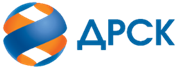 Акционерное Общество«Дальневосточная распределительная сетевая компания»ПРОТОКОЛ № 170/МР -РЗакупочной комиссии по рассмотрению заявок по аукциону в электронной форме на право заключения договора поставки: Высоковольтные выключатели 6-10кВ лот 23001-РЕМ-РЕМ ПРОД-2020-ДРСК раздел 1.2 ГКПЗ 2020КОЛИЧЕСТВО ПОДАННЫХ ЗАЯВОК НА УЧАСТИЕ В ЗАКУПКЕ: 6 (шесть) заявок.КОЛИЧЕСТВО ОТКЛОНЕННЫХ ЗАЯВОК: 4 (четыре) заявки.ВОПРОСЫ, ВЫНОСИМЫЕ НА РАССМОТРЕНИЕ ЗАКУПОЧНОЙ КОМИССИИ: О рассмотрении результатов оценки заявок УчастниковОб отклонении заявки Участника ООО " ИНЖЕНЕРНОЕ БЮРО "(№ 170/МР-1)Об отклонении заявки Участника ООО "Сибирские энергетические технологии"
(№ 170/МР-4)Об отклонении заявки Участника ООО "МИНУСИНСКАЯ ЭЛЕКТРОТЕХНИЧЕСКАЯ ПРОИЗВОДСТВЕННАЯ КОМПАНИЯ СИБИРЬ"(№ 170/МР-5)Об отклонении заявки Участника ООО " ЕЛТА "(№ 170/МР-6)О признании заявок соответствующими условиям Документации о закупке о закупкеВОПРОС № 1.  О рассмотрении результатов оценки заявок УчастниковРЕШИЛИ:Признать объем полученной информации достаточным для принятия решения.Принять к рассмотрению заявки следующих участников.ВОПРОС № 2. Об отклонении заявки Участника ООО " ИНЖЕНЕРНОЕ БЮРО "
(№ 170/МР-1)РЕШИЛИ:1. Отклонить заявку Участника ООО " ИНЖЕНЕРНОЕ БЮРО "(№ 170/МР-1)  от дальнейшего рассмотрения на основании подпункта «б» пункта 4.9.6 Документации о закупке, как несоответствующую следующим требованиям:ВОПРОС № 3. Об отклонении заявки Участника ООО " Сибирские энергетические технологии " (№ 170/МР-4)РЕШИЛИ:1.Отклонить заявку Участника ООО "Сибирские энергетические технологии" (№ 170/МР-4)  от дальнейшего рассмотрения на основании подпункта «а» и «б» пункта 4.9.6 Документации о закупке, как несоответствующую следующим требованиям:ВОПРОС №4. Об отклонении заявки Участника ООО "МИНУСИНСКАЯ ЭЛЕКТРОТЕХНИЧЕСКАЯ ПРОИЗВОДСТВЕННАЯ КОМПАНИЯ СИБИРЬ"(№ 170/МР-5)РЕШИЛИ:1.Отклонить заявку Участника ООО "МИНУСИНСКАЯ ЭЛЕКТРОТЕХНИЧЕСКАЯ ПРОИЗВОДСТВЕННАЯ КОМПАНИЯ СИБИРЬ"(№ 170/МР-5) от дальнейшего рассмотрения на основании подпункта «б» пункта 4.9.6 Документации о закупке, как несоответствующую следующим требованиям: ВОПРОС №5. Об отклонении заявки Участника ООО "ЕЛТА"(№ 170/МР-6)РЕШИЛИ:1.Отклонить заявку Участника ООО "ЕЛТА"(№ 170/МР-6) от дальнейшего рассмотрения на основании подпункта «б» пункта 4.9.6 Документации о закупке, как несоответствующую следующим требованиям:ВОПРОС № 6. О признании заявок соответствующими условиям Документации о закупкеРЕШИЛИ:Признать заявки №№ 170/МР-2; 170/МР-3 соответствующими условиям Документации о закупке и принять их к дальнейшему рассмотрению.Заявки участников допускаются к участию в аукционе с учетом норм п.4.14 Документации о закупке, согласно которому, в случае если Участником представлена заявка, содержащая предложение о поставке товаров иностранного происхождения или предложение о выполнении работ, оказании услуг иностранными лицами, договор с таким Участником (в случае его победы в аукционе) заключается по цене, сниженной на 15% от предложенной им в ходе аукциона цены договора.Исп. Терёшкина Г.М.Тел. (4162)397-260г. Благовещенск«24» декабря  2019№п/пИдентификационный номер УчастникаДата и время регистрации заявкиРегистрационный номер участника: 170/МР-121.11.2019 10:50Регистрационный номер участника: 170/МР -221.11.2019 15:05Регистрационный номер участника: 170/МР -321.11.2019 16:15Регистрационный номер участника: 170/МР -422.11.2019 04:34Регистрационный номер участника: 170/МР -521.11.2019 15:02Регистрационный номер участника: 170/МР -622.11.2019 08:31№ п/пИдентификационный номер УчастникаДата и время регистрации заявокЦена заявки, руб. без НДС1Регистрационный номер участника: 170/МР-121.11.2019 10:5015035292,842Регистрационный номер участника: 170/МР -221.11.2019 15:0515035292,843Регистрационный номер участника: 170/МР -321.11.2019 16:1515035292,844Регистрационный номер участника: 170/МР -422.11.2019 04:3415035292,845Регистрационный номер участника: 170/МР -521.11.2019 15:0215035292,846Регистрационный номер участника: 170/МР -622.11.2019 08:3114960116,36№ п/пОснования для отклонения В заявке участника:- отсутствует справка аффилированности участника закупки с приложением подтверждающих документов по форме Приложения №8, приведенной в Документации о закупке, что не соответствует п.4.1. технических требований на закупку.По результату проведенного дополнительного запроса замечание не снято, т.к. участник не предоставил справку аффилированности участника закупки по форме Приложения №8, приведенной в документации о закупке, что не соответствует п.4.1. технических требований на закупку.№ п/пОснования для отклонения1В заявке участника отсутствует справка аффилированности участника закупки по форме Приложения №8, приведенной в Документации о закупке, что не соответствует п.4.1. технических требований на закупку.По результату проведенного дополнительного запроса замечание не снято, т.к. участник не предоставил справку аффилированности участника закупки по форме Приложения №8, приведенной в документации о закупке, что не соответствует п.4.1. технических требований на закупку.2По результатам дополнительного запроса не сняты следующие несоответствия:Филиал «Амурские ЭС»- В техническом предложении на вакуумный выключатель ВБП-10-20/1000 с комплектом адаптации на ПС Саскаль отсутствует информация о функциях модуля управления (платы управления) выключателя, что не соответствует требованиям опросного листа Приложение № 1.1 и п. 3.7 технических требований Приложение № 1 Информация о функциях модуля управления (платы управления) выключателя не представлена.- В техническом предложении на вакуумный выключатель ВБП-10-20/1000 с комплектом адаптации на ПС Прибрежная отсутствует информация о функциях модуля управления (платы управления) выключателя, что не соответствует требованиям опросного листа Приложение № 1.1 и п. 3.7 технических требований Приложение № 1 Информация о функциях модуля управления (платы управления) выключателя не представлена.- В техническом предложении на вакуумный выключатель ВБП-10-20/1000 с комплектом адаптации на ПС Спасск отсутствует информация о функциях модуля управления (платы управления) выключателя, что не соответствует требованиям опросного листа Приложение № 1.1 и п. 3.7 технических требований Приложение № 1 Информация о функциях модуля управления (платы управления) выключателя не представлена.- В техническом предложении на вакуумный выключатель ВБП-10-20/1000 с комплектом адаптации на ПС Таежная отсутствует информация о функциях модуля управления (платы управления) выключателя, что не соответствует требованиям опросного листа Приложение № 1.1 и п. 3.7 технических требований Приложение № 1 Информация о функциях модуля управления (платы управления) выключателя не представлена.Филиал «Приморские ЭС»- В техническом предложении на вакуумный выключатель ВБП-6-20/1600 с выкатным элементом для ячейки К-VI на ПС Волчанец отсутствует информация о функциях модуля управления (платы управления) выключателя, что не соответствует требованиям опросного листа Приложение № 1.2 и п. 3.7 технических требований Приложение № 1 Информация о функциях модуля управления (платы управления) выключателя не представлена.- В техническом предложении на вакуумный выключатель ВБП-6-20/1600 с выкатным элементом для ячейки К-XIII на ПС Волчанец отсутствует информация о функциях модуля управления (платы управления) выключателя, что не соответствует требованиям опросного листа Приложение № 1.2 и п. 3.7 технических требований Приложение № 1 Информация о функциях модуля управления (платы управления) выключателя не представлена.- В техническом предложении на вакуумный выключатель ВБП-6-31,5/2500 с выкатным элементом на ПС Кожзавод отсутствует информация о функциях модуля управления (платы управления) выключателя, что не соответствует требованиям опросного листа Приложение № 1.2 и п. 3.7 технических требований Приложение № 1 Информация о функциях модуля управления (платы управления) выключателя не представлена.- В техническом предложении на вакуумный выключатель ВБП-6-20/1000 с комплектом адаптации на ПС А отсутствует информация о функциях модуля управления (платы управления) выключателя, что не соответствует требованиям опросного листа Приложение № 1.2 и п. 3.7 технических требований Приложение № 1 Информация о функциях модуля управления (платы управления) выключателя не представлена.- В техническом предложении на вакуумный выключатель ВБП-6-20/1600 с выкатным элементом на ПС Кролевцы отсутствует информация о функциях модуля управления (платы управления) выключателя, что не соответствует требованиям опросного листа Приложение № 1.2 и п. 3.7 технических требований Приложение № 1 Информация о функциях модуля управления (платы управления) выключателя не представлена.- В техническом предложении на вакуумный выключатель ВБП-6-20/1600 с выкатным элементом на ПС Амурская отсутствует информация о функциях модуля управления (платы управления) выключателя, что не соответствует требованиям опросного листа Приложение № 1.2 и п. 3.7 технических требований Приложение № 1 Информация о функциях модуля управления (платы управления) выключателя не представлена.- В техническом предложении на вакуумный выключатель ВБП-6-20/1000 с выкатным элементом на ПС Промбаза отсутствует информация о функциях модуля управления (платы управления) выключателя, что не соответствует требованиям опросного листа Приложение № 1.2 и п. 3.7 технических требований Приложение № 1 Информация о функциях модуля управления (платы управления) выключателя не представлена.- В техническом предложении на вакуумный выключатель ВБП-10-20/1000 с комплектом адаптации на ПС Павло-Федоровка отсутствует информация о функциях модуля (платы управления) управления выключателя, что не соответствует требованиям опросного листа Приложение № 1.2 и п. 3.7 технических требований Приложение № 1 Информация о функциях модуля управления (платы управления) выключателя не представлена.- В техническом предложении на вакуумный выключатель ВБП-10-20/1000 с комплектом адаптации на ПС Пожарское отсутствует информация о функциях модуля управления (платы управления) выключателя, что не соответствует требованиям опросного листа Приложение № 1.2 и п. 3.7 технических требований Приложение № 1 Информация о функциях модуля управления (платы управления) выключателя не представлена.- В техническом предложении на вакуумный выключатель ВБП-10-20/1000 с комплектом адаптации на ПС Малиново отсутствует информация о функциях модуля управления (платы управления) выключателя, что не соответствует требованиям опросного листа Приложение № 1.2 и п. 3.7 технических требований Приложение № 1 Информация о функциях модуля управления (платы управления) выключателя не представлена.- В техническом предложении на вакуумный выключатель ВБП-10-20/1000 с комплектом адаптации на ПС Пантелеймоновка отсутствует информация о функциях модуля управления (платы управления) выключателя, что не соответствует требованиям опросного листа Приложение № 1.2 и п. 3.7 технических требований Приложение № 1 Информация о функциях модуля управления (платы управления) выключателя не представлена.- В техническом предложении на вакуумный выключатель ВБП-10-20/1000 с комплектом адаптации на ПС Крыловка отсутствует информация о функциях модуля управления (платы управления) выключателя, что не соответствует требованиям опросного листа Приложение № 1.2 и п. 3.7 технических требований Приложение № 1 Информация о функциях модуля управления (платы управления) выключателя не представлена.- В техническом предложении на вакуумный выключатель ВБП-10-20/1600 с выкатным элементом на ПС Чугуевка отсутствует информация о функциях модуля управления (платы управления) выключателя, что не соответствует требованиям опросного листа Приложение № 1.2 и п. 3.7 технических требований Приложение № 1 Информация о функциях модуля управления (платы управления) выключателя не представлена.- В техническом предложении на вакуумный выключатель ВБП-10-20/1000 с выкатным элементом на ПС Новицкое отсутствует информация о функциях модуля управления (платы управления) выключателя, что не соответствует требованиям опросного листа Приложение № 1.2 и п. 3.7 технических требований Приложение № 1 Информация о функциях модуля управления (платы управления) выключателя не представлена.- В техническом предложении на вакуумный выключатель ВБП-10-20/1000 с комплектом адаптации на ПС Артемовская отсутствует информация о функциях модуля управления (платы управления) выключателя, что не соответствует требованиям опросного листа Приложение № 1.2 и п. 3.7 технических требований Приложение № 1 Информация о функциях модуля управления (платы управления) выключателя не представлена.После рассмотрения документации по дополнительному запросу выявлены несоответствия требованиям закупочной документации:Филиал «Амурские ЭС»- В техническом предложении на вакуумный выключатель ВБП-10-20/1000 с комплектом адаптации на ПС Саскаль предложен пружинно-магнитный привод выключателя, что не соответствует требованиям п. 13 опросного листа Приложение № 1.1 и п. 3.7 технических требований Приложение № 1 (электромагнитный)- В техническом предложении на вакуумный выключатель ВБП-10-20/1000 с комплектом адаптации на ПС Прибрежная предложен пружинно-магнитный привод выключателя, что не соответствует требованиям п. 13 опросного листа Приложение № 1.1 и п. 3.7 технических требований Приложение № 1 (электромагнитный)- В техническом предложении на вакуумный выключатель ВБП-10-20/1000 с комплектом адаптации на ПС Спасск предложен пружинно-магнитный привод выключателя, что не соответствует требованиям п. 13 опросного листа Приложение № 1.1 и п. 3.7 технических требований Приложение № 1 (электромагнитный)- В техническом предложении на вакуумный выключатель ВБП-10-20/1000 с комплектом адаптации на ПС Таежная предложен пружинно-магнитный привод выключателя, что не соответствует требованиям п. 13 опросного листа Приложение № 1.1 и п. 3.7 технических требований Приложение № 1 (электромагнитный)Филиал «Приморские ЭС»- В техническом предложении на вакуумный выключатель ВБП-6-20/1600 с выкатным элементом для ячейки К-VI на ПС Волчанец предложен пружинно-магнитный привод выключателя, что не соответствует требованиям п. 13 опросного листа Приложение № 1.2 и п. 3.7 технических требований Приложение № 1 (электромагнитный)- В техническом предложении на вакуумный выключатель ВБП-6-20/1600 с выкатным элементом для ячейки К-XIII на ПС Волчанец предложен пружинно-магнитный привод выключателя, что не соответствует требованиям п. 13 опросного листа Приложение № 1.2 и п. 3.7 технических требований Приложение № 1 (электромагнитный)- В техническом предложении на вакуумный выключатель ВБП-6-31,5/2500 с выкатным элементом на ПС Кожзавод предложен пружинно-магнитный привод выключателя, что не соответствует требованиям п. 13 опросного листа Приложение № 1.2 и п. 3.7 технических требований Приложение № 1 (электромагнитный)- В техническом предложении на вакуумный выключатель ВБП-6-20/1000 с комплектом адаптации на ПС А предложен пружинно-магнитный привод выключателя, что не соответствует требованиям п. 13 опросного листа Приложение № 1.2 и п. 3.7 технических требований Приложение № 1 (электромагнитный)- В техническом предложении на вакуумный выключатель ВБП-6-20/1600 с выкатным элементом на ПС Кролевцы предложен пружинно-магнитный привод выключателя, что не соответствует требованиям п. 13 опросного листа Приложение № 1.2 и п. 3.7 технических требований Приложение № 1 (электромагнитный)- В техническом предложении на вакуумный выключатель ВБП-6-20/1600 с выкатным элементом на ПС Амурская предложен пружинно-магнитный привод выключателя, что не соответствует требованиям п. 13 опросного листа Приложение № 1.2 и п. 3.7 технических требований Приложение № 1 (электромагнитный)- В техническом предложении на вакуумный выключатель ВБП-6-20/1000 с выкатным элементом на ПС Промбаза предложен пружинно-магнитный привод выключателя, что не соответствует требованиям п. 13 опросного листа Приложение № 1.2 и п. 3.7 технических требований Приложение № 1 (электромагнитный)- В техническом предложении на вакуумный выключатель ВБП-10-20/1000 с комплектом адаптации на ПС Павло-Федоровка предложен пружинно-магнитный привод выключателя, что не соответствует требованиям п. 13 опросного листа Приложение № 1.2 и п. 3.7 технических требований Приложение № 1 (электромагнитный)- В техническом предложении на вакуумный выключатель ВБП-10-20/1000 с комплектом адаптации на ПС Пожарское предложен пружинно-магнитный привод выключателя, что не соответствует требованиям п. 13 опросного листа Приложение № 1.2 и п. 3.7 технических требований Приложение № 1 (электромагнитный)- В техническом предложении на вакуумный выключатель ВБП-10-20/1000 с комплектом адаптации на ПС Малиново предложен пружинно-магнитный привод выключателя, что не соответствует требованиям п. 13 опросного листа Приложение № 1.2 и п. 3.7 технических требований Приложение № 1 (электромагнитный)- В техническом предложении на вакуумный выключатель ВБП-10-20/1000 с комплектом адаптации на ПС Пантелеймоновка предложен пружинно-магнитный привод выключателя, что не соответствует требованиям п. 13 опросного листа Приложение № 1.2 и п. 3.7 технических требований Приложение № 1 (электромагнитный)- В техническом предложении на вакуумный выключатель ВБП-10-20/1000 с комплектом адаптации на ПС Крыловка предложен пружинно-магнитный привод выключателя, что не соответствует требованиям п. 13 опросного листа Приложение № 1.2 и п. 3.7 технических требований Приложение № 1 (электромагнитный)- В техническом предложении на вакуумный выключатель ВБП-10-20/1600 с выкатным элементом на ПС Чугуевка предложен пружинно-магнитный привод выключателя, что не соответствует требованиям п. 13 опросного листа Приложение № 1.2 и п. 3.7 технических требований Приложение № 1 (электромагнитный)- В техническом предложении на вакуумный выключатель ВБП-10-20/1000 с выкатным элементом на ПС Новицкое предложен пружинно-магнитный привод выключателя, что не соответствует требованиям п. 13 опросного листа Приложение № 1.2 и п. 3.7 технических требований Приложение № 1 (электромагнитный)- В техническом предложении на вакуумный выключатель ВБП-10-20/1000 с комплектом адаптации на ПС Артемовская предложен пружинно-магнитный привод выключателя, что не соответствует требованиям п. 13 опросного листа Приложение № 1.2 и п. 3.7 технических требований Приложение № 1 (электромагнитный)№ п/пОснования для отклонения1После рассмотрения документации по дополнительному запросу выявлены несоответствия требованиям закупочной документации:Филиал «Амурские ЭС»- В техническом предложении на вакуумный выключатель ВБСК-10-20/1000 с комплектом адаптации на ПС Саскаль предложен модуль управления выключателя (блок элементов управления и блок сигнализации) без функции самодиагностики, диагностики работоспособности привода выключателя и сигнализацией с индикацией возможного типа неисправности, что не соответствует требованиям опросного листа Приложение № 1.1 и п. 3.7 технических требований Приложение № 1- В техническом предложении на вакуумный выключатель ВБСК-10-20/1000 с комплектом адаптации на ПС Прибрежная предложен модуль управления выключателя (блок элементов управления и блок сигнализации) без функции самодиагностики, диагностики работоспособности привода выключателя и сигнализацией с индикацией возможного типа неисправности, что не соответствует требованиям опросного листа Приложение № 1.1 и п. 3.7 технических требований Приложение № 1- В техническом предложении на вакуумный выключатель ВБСК-10-20/1000 с комплектом адаптации на ПС Спасск предложен модуль управления выключателя (блок элементов управления и блок сигнализации) без функции самодиагностики, диагностики работоспособности привода выключателя и сигнализацией с индикацией возможного типа неисправности, что не соответствует требованиям опросного листа Приложение № 1.1 и п. 3.7 технических требований Приложение № 1- В техническом предложении на вакуумный выключатель ВБСК-10-20/1000 с комплектом адаптации на ПС Таежная предложен модуль управления выключателя (блок элементов управления и блок сигнализации) без функции самодиагностики, диагностики работоспособности привода выключателя и сигнализацией с индикацией возможного типа неисправности, что не соответствует требованиям опросного листа Приложение № 1.1 и п. 3.7 технических требований Приложение № 1Филиал «Приморские ЭС»- В опросном листе на вакуумный выключатель ВВР-10-31,5/2500 с выкатным элементом на ПС Кожзавод предложен пружинно-моторный привод выключателя, что не соответствует требованиям п. 13 опросного листа Приложение № 1.2 и п. 3.7 технических требований Приложение № 1 (электромагнитный)- В техническом предложении на вакуумный выключатель ВБСК-10-20/1600 с выкатным элементом для ячейки К-VI на ПС Волчанец предложен модуль управления выключателя (блок элементов управления и блок сигнализации) без функции самодиагностики, диагностики работоспособности привода выключателя и сигнализацией с индикацией возможного типа неисправности, что не соответствует требованиям опросного листа Приложение № 1.1 и п. 3.7 технических требований Приложение № 1- В техническом предложении на вакуумный выключатель ВБСК-10-20/1600 с выкатным элементом для ячейки К-XIII на ПС Волчанец предложен модуль управления выключателя (блок элементов управления и блок сигнализации) без функции самодиагностики, диагностики работоспособности привода выключателя и сигнализацией с индикацией возможного типа неисправности, что не соответствует требованиям опросного листа Приложение № 1.1 и п. 3.7 технических требований Приложение № 1- В техническом предложении на вакуумный выключатель ВВР-10-31,5/2500 с выкатным элементом на ПС Кожзавод предложен модуль управления выключателя (блок элементов управления и блок сигнализации) без функции самодиагностики, диагностики работоспособности привода выключателя и сигнализацией с индикацией возможного типа неисправности, что не соответствует требованиям опросного листа Приложение № 1.1 и п. 3.7 технических требований Приложение № 1- В техническом предложении на вакуумный выключатель ВБСКЗ-10-20/1000 с комплектом адаптации на ПС А предложен модуль управления выключателя (блок элементов управления и блок сигнализации) без функции самодиагностики, диагностики работоспособности привода выключателя и сигнализацией с индикацией возможного типа неисправности, что не соответствует требованиям опросного листа Приложение № 1.1 и п. 3.7 технических требований Приложение № 1- В техническом предложении на вакуумный выключатель ВБСК-10-20/1600 с выкатным элементом на ПС Кролевцы предложен модуль управления выключателя (блок элементов управления и блок сигнализации) без функции самодиагностики, диагностики работоспособности привода выключателя и сигнализацией с индикацией возможного типа неисправности, что не соответствует требованиям опросного листа Приложение № 1.1 и п. 3.7 технических требований Приложение № 1- В техническом предложении на вакуумный выключатель ВБСК-10-20/1600 с выкатным элементом на ПС Амурская предложен модуль управления выключателя (блок элементов управления и блок сигнализации) без функции самодиагностики, диагностики работоспособности привода выключателя и сигнализацией с индикацией возможного типа неисправности, что не соответствует требованиям опросного листа Приложение № 1.1 и п. 3.7 технических требований Приложение № 1- В техническом предложении на вакуумный выключатель ВБСК2-10-20/1000 с выкатным элементом на ПС Промбаза предложен модуль управления выключателя (блок элементов управления и блок сигнализации) без функции самодиагностики, диагностики работоспособности привода выключателя и сигнализацией с индикацией возможного типа неисправности, что не соответствует требованиям опросного листа Приложение № 1.1 и п. 3.7 технических требований Приложение № 1- В техническом предложении на вакуумный выключатель ВБСК-10-20/1000 с комплектом адаптации на ПС Павло-Федоровка предложен модуль управления выключателя (блок элементов управления и блок сигнализации) без функции самодиагностики, диагностики работоспособности привода выключателя и сигнализацией с индикацией возможного типа неисправности, что не соответствует требованиям опросного листа Приложение № 1.1 и п. 3.7 технических требований Приложение № 1- В техническом предложении на вакуумный выключатель ВБСКЗ-10-20/1000 с комплектом адаптации на ПС Пожарское предложен модуль управления выключателя (блок элементов управления и блок сигнализации) без функции самодиагностики, диагностики работоспособности привода выключателя и сигнализацией с индикацией возможного типа неисправности, что не соответствует требованиям опросного листа Приложение № 1.1 и п. 3.7 технических требований Приложение № 1- В техническом предложении на вакуумный выключатель ВБСКЗ-10-20/1000 с комплектом адаптации на ПС Малиново предложен модуль управления выключателя (блок элементов управления и блок сигнализации) без функции самодиагностики, диагностики работоспособности привода выключателя и сигнализацией с индикацией возможного типа неисправности, что не соответствует требованиям опросного листа Приложение № 1.1 и п. 3.7 технических требований Приложение № 1- В техническом предложении на вакуумный выключатель ВБСКЗ-10-20/1000 с комплектом адаптации на ПС Пантелеймоновка предложен модуль управления выключателя (блок элементов управления и блок сигнализации) без функции самодиагностики, диагностики работоспособности привода выключателя и сигнализацией с индикацией возможного типа неисправности, что не соответствует требованиям опросного листа Приложение № 1.1 и п. 3.7 технических требований Приложение № 1- В техническом предложении на вакуумный выключатель ВБСКЗ-10-20/1000 с комплектом адаптации на ПС Крыловка предложен модуль управления выключателя (блок элементов управления и блок сигнализации) без функции самодиагностики, диагностики работоспособности привода выключателя и сигнализацией с индикацией возможного типа неисправности, что не соответствует требованиям опросного листа Приложение № 1.1 и п. 3.7 технических требований Приложение № 1- В техническом предложении на вакуумный выключатель ВБСКЗ-10-20/1600 с выкатным элементом на ПС Чугуевка предложен модуль управления выключателя (блок элементов управления и блок сигнализации) без функции самодиагностики, диагностики работоспособности привода выключателя и сигнализацией с индикацией возможного типа неисправности, что не соответствует требованиям опросного листа Приложение № 1.1 и п. 3.7 технических требований Приложение № 1- В техническом предложении на вакуумный выключатель ВБСК2-10-20/1000 с выкатным элементом на ПС Новицкое предложен модуль управления выключателя (блок элементов управления и блок сигнализации) без функции самодиагностики, диагностики работоспособности привода выключателя и сигнализацией с индикацией возможного типа неисправности, что не соответствует требованиям опросного листа Приложение № 1.1 и п. 3.7 технических требований Приложение № 1- В техническом предложении на вакуумный выключатель ВБСК-10-20/1000 с комплектом адаптации на ПС Артемовская предложен модуль управления выключателя (блок элементов управления и блок сигнализации) без функции самодиагностики, диагностики работоспособности привода выключателя и сигнализацией с индикацией возможного типа неисправности, что не соответствует требованиям опросного листа Приложение № 1.1 и п. 3.7 технических требований Приложение № 1№ п/пОснования для отклонения1В заявке участника отсутствует справка аффилированности участника закупки по форме Приложения №8, приведенной в Документации о закупке, что не соответствует п.4.1. технических требований на закупку.По результату проведенного дополнительного запроса замечание не снято, т.к. участник не предоставил справку аффилированности участника закупки по форме Приложения №8, приведенной в документации о закупке, что не соответствует п.4.1. технических требований на закупку.2После рассмотрения документации по дополнительному запросу выявлены несоответствия требованиям закупочной документации:Филиал «Амурские ЭС»- В техническом предложении на вакуумный выключатель ВБСК-10-20/1000 с комплектом адаптации на ПС Саскаль предложен модуль управления выключателя (блок элементов управления и блок сигнализации) без функции самодиагностики, диагностики работоспособности привода выключателя и сигнализацией с индикацией возможного типа неисправности, что не соответствует требованиям опросного листа Приложение № 1.1 и п. 3.7 технических требований Приложение № 1- В техническом предложении на вакуумный выключатель ВБСК-10-20/1000 с комплектом адаптации на ПС Прибрежная предложен модуль управления выключателя (блок элементов управления и блок сигнализации) без функции самодиагностики, диагностики работоспособности привода выключателя и сигнализацией с индикацией возможного типа неисправности, что не соответствует требованиям опросного листа Приложение № 1.1 и п. 3.7 технических требований Приложение № 1- В техническом предложении на вакуумный выключатель ВБСК-10-20/1000 с комплектом адаптации на ПС Спасск предложен модуль управления выключателя (блок элементов управления и блок сигнализации) без функции самодиагностики, диагностики работоспособности привода выключателя и сигнализацией с индикацией возможного типа неисправности, что не соответствует требованиям опросного листа Приложение № 1.1 и п. 3.7 технических требований Приложение № 1- В техническом предложении на вакуумный выключатель ВБСК-10-20/1000 с комплектом адаптации на ПС Таежная предложен модуль управления выключателя (блок элементов управления и блок сигнализации) без функции самодиагностики, диагностики работоспособности привода выключателя и сигнализацией с индикацией возможного типа неисправности, что не соответствует требованиям опросного листа Приложение № 1.1 и п. 3.7 технических требований Приложение № 1Филиал «Приморские ЭС»- В опросном листе на вакуумный выключатель ВВР-10-31,5/2500 с выкатным элементом на ПС Кожзавод предложен пружинно-моторный привод выключателя, что не соответствует требованиям п. 13 опросного листа Приложение № 1.2 и п. 3.7 технических требований Приложение № 1 (электромагнитный)- В техническом предложении на вакуумный выключатель ВБСК-10-20/1600 с выкатным элементом для ячейки К-VI на ПС Волчанец предложен модуль управления выключателя (блок элементов управления и блок сигнализации) без функции самодиагностики, диагностики работоспособности привода выключателя и сигнализацией с индикацией возможного типа неисправности, что не соответствует требованиям опросного листа Приложение № 1.1 и п. 3.7 технических требований Приложение № 1- В техническом предложении на вакуумный выключатель ВБСК-10-20/1600 с выкатным элементом для ячейки К-XIII на ПС Волчанец предложен модуль управления выключателя (блок элементов управления и блок сигнализации) без функции самодиагностики, диагностики работоспособности привода выключателя и сигнализацией с индикацией возможного типа неисправности, что не соответствует требованиям опросного листа Приложение № 1.1 и п. 3.7 технических требований Приложение № 1- В техническом предложении на вакуумный выключатель ВВР-10-31,5/2500 с выкатным элементом на ПС Кожзавод предложен модуль управления выключателя (блок элементов управления и блок сигнализации) без функции самодиагностики, диагностики работоспособности привода выключателя и сигнализацией с индикацией возможного типа неисправности, что не соответствует требованиям опросного листа Приложение № 1.1 и п. 3.7 технических требований Приложение № 1- В техническом предложении на вакуумный выключатель ВБСКЗ-10-20/1000 с комплектом адаптации на ПС А предложен модуль управления выключателя (блок элементов управления и блок сигнализации) без функции самодиагностики, диагностики работоспособности привода выключателя и сигнализацией с индикацией возможного типа неисправности, что не соответствует требованиям опросного листа Приложение № 1.1 и п. 3.7 технических требований Приложение № 1- В техническом предложении на вакуумный выключатель ВБСК-10-20/1600 с выкатным элементом на ПС Кролевцы предложен модуль управления выключателя (блок элементов управления и блок сигнализации) без функции самодиагностики, диагностики работоспособности привода выключателя и сигнализацией с индикацией возможного типа неисправности, что не соответствует требованиям опросного листа Приложение № 1.1 и п. 3.7 технических требований Приложение № 1- В техническом предложении на вакуумный выключатель ВБСК-10-20/1600 с выкатным элементом на ПС Амурская предложен модуль управления выключателя (блок элементов управления и блок сигнализации) без функции самодиагностики, диагностики работоспособности привода выключателя и сигнализацией с индикацией возможного типа неисправности, что не соответствует требованиям опросного листа Приложение № 1.1 и п. 3.7 технических требований Приложение № 1- В техническом предложении на вакуумный выключатель ВБСК2-10-20/1000 с выкатным элементом на ПС Промбаза предложен модуль управления выключателя (блок элементов управления и блок сигнализации) без функции самодиагностики, диагностики работоспособности привода выключателя и сигнализацией с индикацией возможного типа неисправности, что не соответствует требованиям опросного листа Приложение № 1.1 и п. 3.7 технических требований Приложение № 1- В техническом предложении на вакуумный выключатель ВБСК-10-20/1000 с комплектом адаптации на ПС Павло-Федоровка предложен модуль управления выключателя (блок элементов управления и блок сигнализации) без функции самодиагностики, диагностики работоспособности привода выключателя и сигнализацией с индикацией возможного типа неисправности, что не соответствует требованиям опросного листа Приложение № 1.1 и п. 3.7 технических требований Приложение № 1- В техническом предложении на вакуумный выключатель ВБСКЗ-10-20/1000 с комплектом адаптации на ПС Пожарское предложен модуль управления выключателя (блок элементов управления и блок сигнализации) без функции самодиагностики, диагностики работоспособности привода выключателя и сигнализацией с индикацией возможного типа неисправности, что не соответствует требованиям опросного листа Приложение № 1.1 и п. 3.7 технических требований Приложение № 1- В техническом предложении на вакуумный выключатель ВБСКЗ-10-20/1000 с комплектом адаптации на ПС Малиново предложен модуль управления выключателя (блок элементов управления и блок сигнализации) без функции самодиагностики, диагностики работоспособности привода выключателя и сигнализацией с индикацией возможного типа неисправности, что не соответствует требованиям опросного листа Приложение № 1.1 и п. 3.7 технических требований Приложение № 1- В техническом предложении на вакуумный выключатель ВБСКЗ-10-20/1000 с комплектом адаптации на ПС Пантелеймоновка предложен модуль управления выключателя (блок элементов управления и блок сигнализации) без функции самодиагностики, диагностики работоспособности привода выключателя и сигнализацией с индикацией возможного типа неисправности, что не соответствует требованиям опросного листа Приложение № 1.1 и п. 3.7 технических требований Приложение № 1- В техническом предложении на вакуумный выключатель ВБСКЗ-10-20/1000 с комплектом адаптации на ПС Крыловка предложен модуль управления выключателя (блок элементов управления и блок сигнализации) без функции самодиагностики, диагностики работоспособности привода выключателя и сигнализацией с индикацией возможного типа неисправности, что не соответствует требованиям опросного листа Приложение № 1.1 и п. 3.7 технических требований Приложение № 1- В техническом предложении на вакуумный выключатель ВБСКЗ-10-20/1600 с выкатным элементом на ПС Чугуевка предложен модуль управления выключателя (блок элементов управления и блок сигнализации) без функции самодиагностики, диагностики работоспособности привода выключателя и сигнализацией с индикацией возможного типа неисправности, что не соответствует требованиям опросного листа Приложение № 1.1 и п. 3.7 технических требований Приложение № 1- В техническом предложении на вакуумный выключатель ВБСК2-10-20/1000 с выкатным элементом на ПС Новицкое предложен модуль управления выключателя (блок элементов управления и блок сигнализации) без функции самодиагностики, диагностики работоспособности привода выключателя и сигнализацией с индикацией возможного типа неисправности, что не соответствует требованиям опросного листа Приложение № 1.1 и п. 3.7 технических требований Приложение № 1- В техническом предложении на вакуумный выключатель ВБСК-10-20/1000 с комплектом адаптации на ПС Артемовская предложен модуль управления выключателя (блок элементов управления и блок сигнализации) без функции самодиагностики, диагностики работоспособности привода выключателя и сигнализацией с индикацией возможного типа неисправности, что не соответствует требованиям опросного листа Приложение № 1.1 и п. 3.7 технических требований Приложение № 1Секретарь Закупочной комиссии  1 уровня АО «ДРСК»____________________М.Г. Елисеева